VELJAČA, 2024. 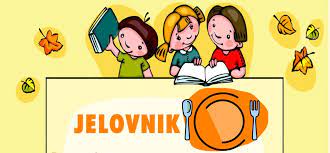 11GL. JELO:   pohani oslićPRILOG:  povrće na lešo, kruhUŽINA:  voće45678GL. JELO:   rižot od piletinePRILOG: kruhUŽINA:   voćeGL. JELO: varivo od mahuna s                  junetinomPRILOG: kruhUŽINA:  kolačGL. JELO: pohana piletinaPRILOG: pire krumpir, kruhUŽINA:  voćeGL. JELO: gulaš sa svinjetinom i                  junetinomPRILOG: kruhUŽINA:  kolačGL. JELO: riblji štapićiPRILOG:  blitva s krumpirom, kruhUŽINA:     voće1112131415GL. JELO: varivo od leće s                  KobasicamaPRILOG: kruhUŽINA:   voćeGL. JELO: juneće šnicle u umakuPRILOG: pire krumpir,  kruhUŽINA:  voćeGL. JELO: grah s hamburgeromPRILOG: kruhUŽINA:  kolačGL. JELO: polpete u umakuPRILOG: pire krumpir, kruhUŽINA:  voćeGL. JELO: tjestenina s tunomPRILOG: kruhUŽINA: voće18GL. JELO: varivo od miješanih                  Grahorica i ječmaPRILOG: kruhUŽINA: voće19GL. JELO: špageti u bolognese                  umakuPRILOG: kruhUŽINA: voće20GL. JELO: pileći paprikaš s                   noklicamaPRILOG: kruhUŽINA: kolač21GL. JELO: pohana piletinaPRILOG: kuhano povrće, kruhUŽINA: voće22GL. JELO: riblji štapićiPRILOG: blitva, kruhUŽINA: voće25GL. JELO: svinjske šnicle u                  umakuPRILOG: palenta, kruhUŽINA: voće26GL. JELO: varivo od mahuna s                  junetinomPRILOG: kruhUŽINA: voće27GL. JELO: gulaš  od junetine i                  svinjetinePRILOG: tjestenina, kruhUŽINA: kolač